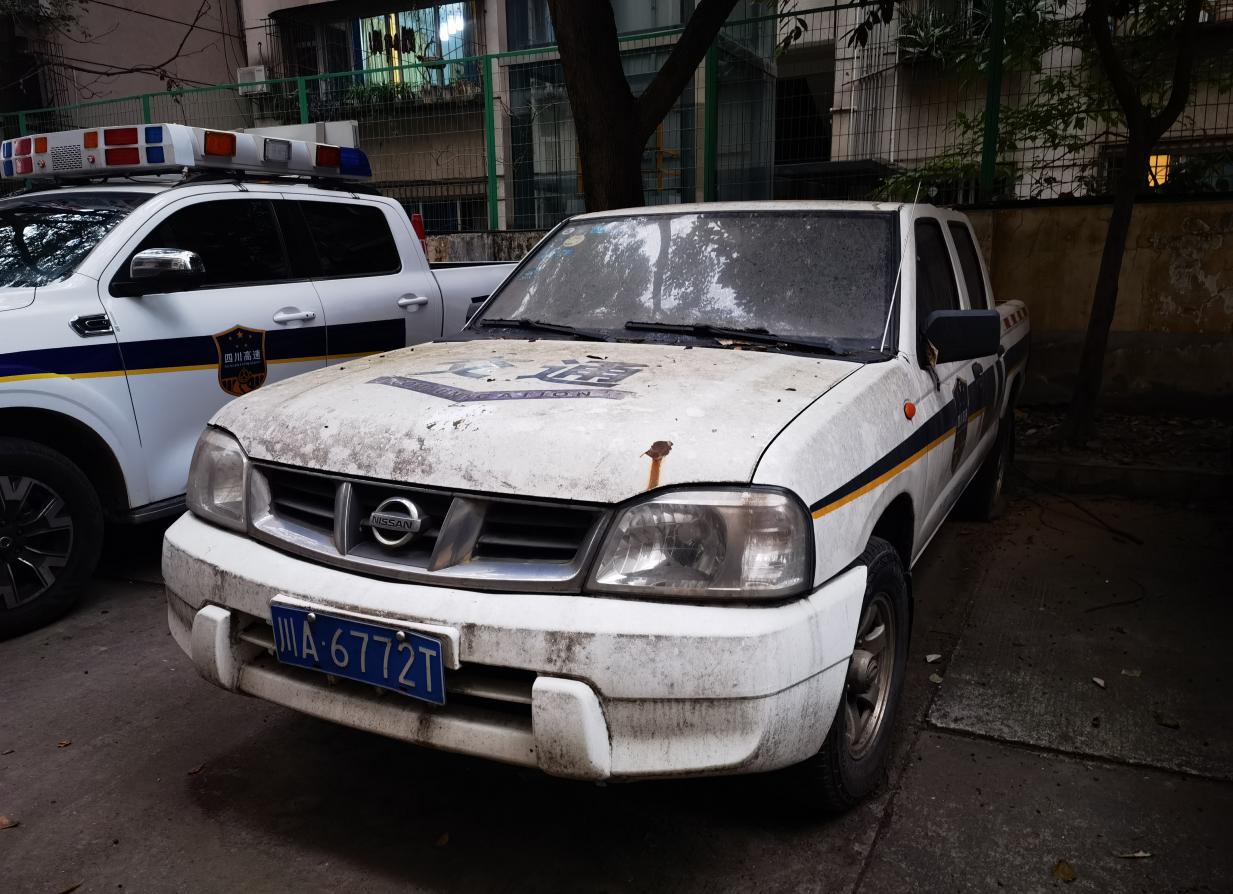 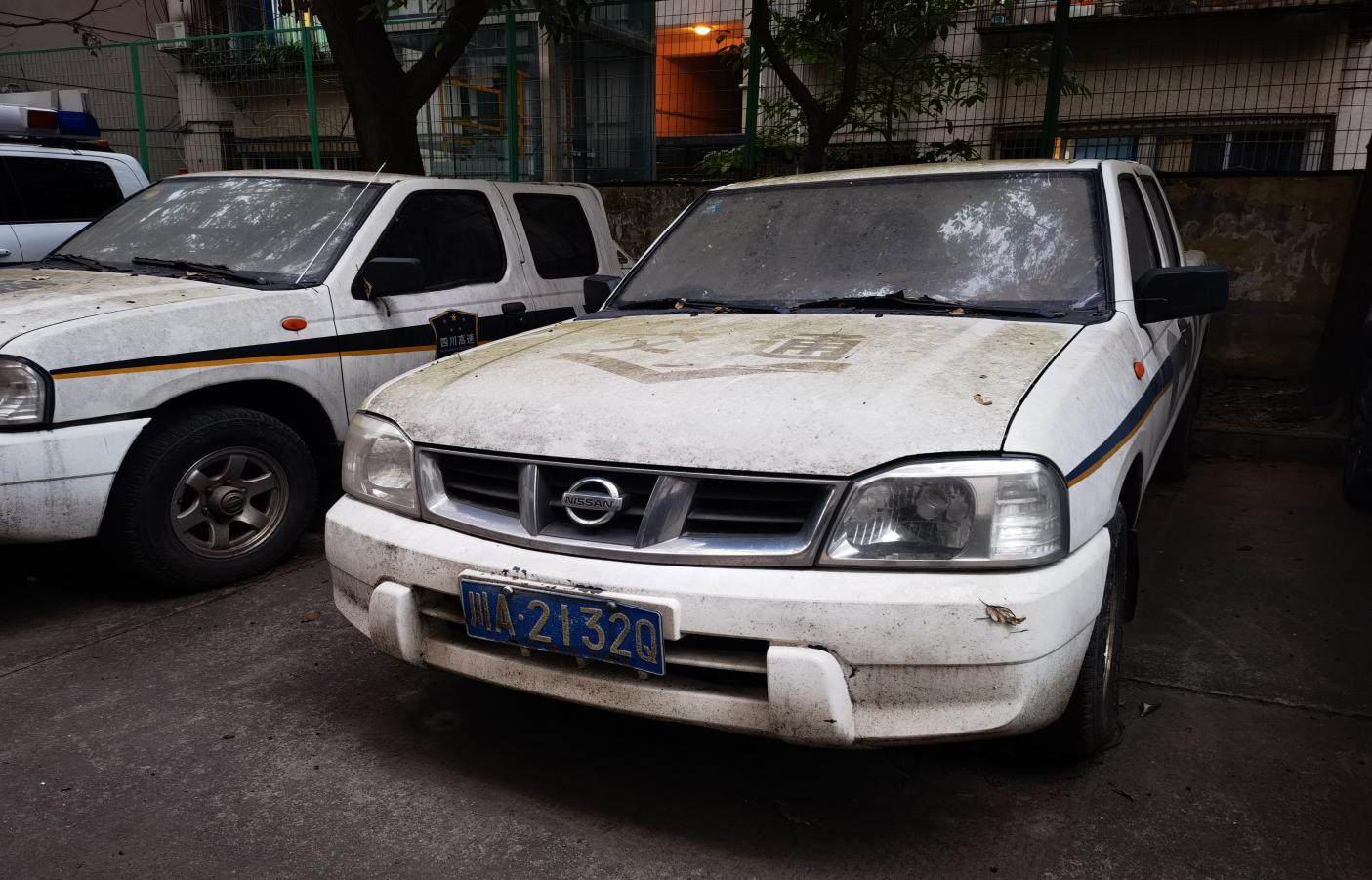 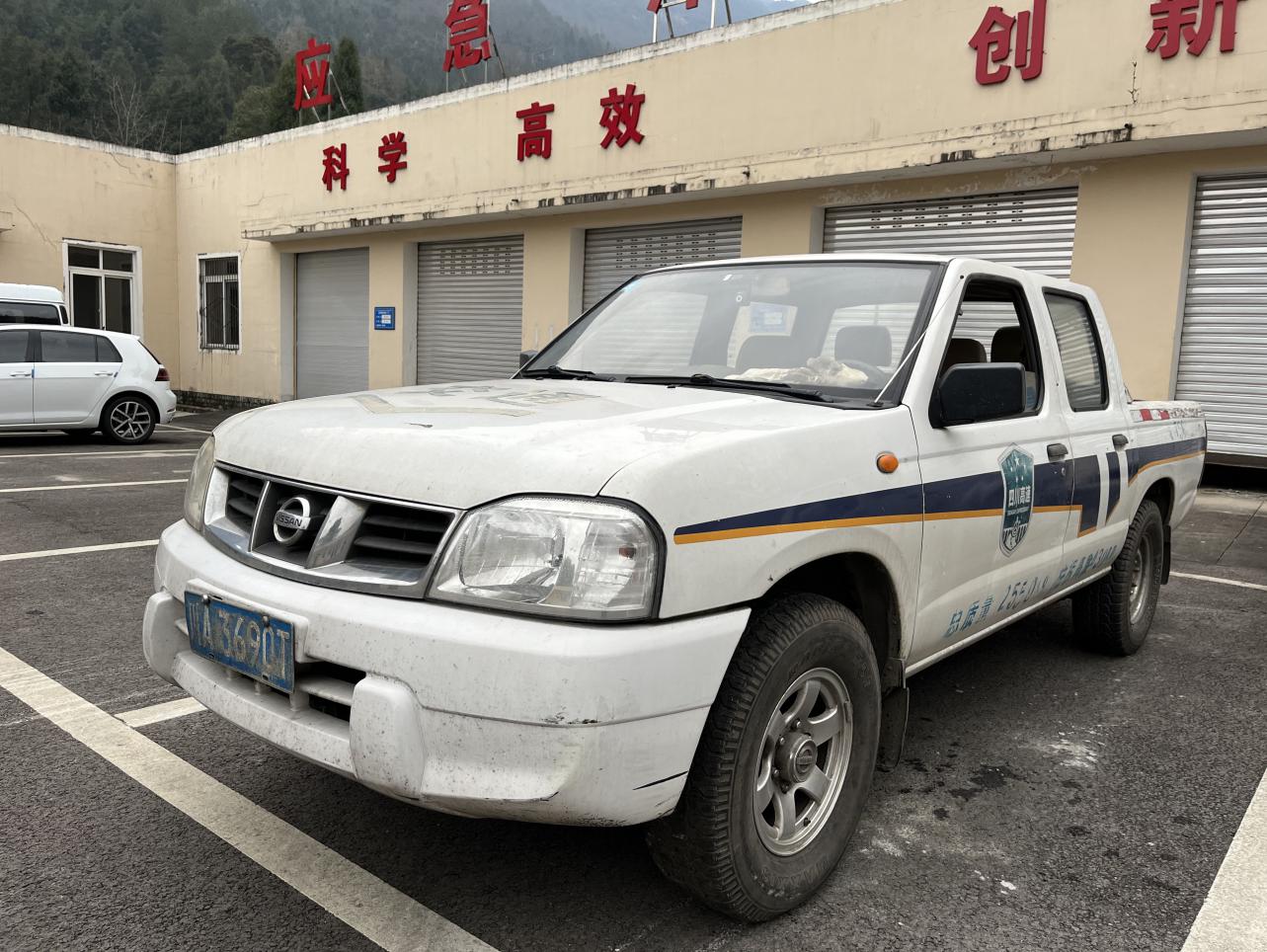 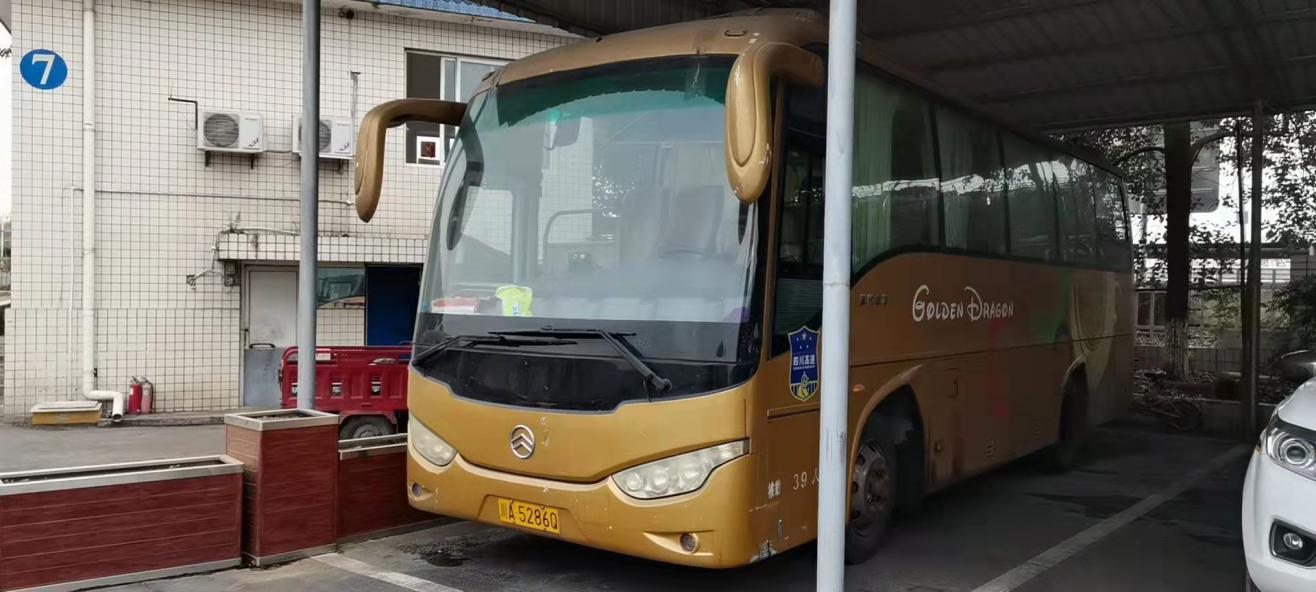 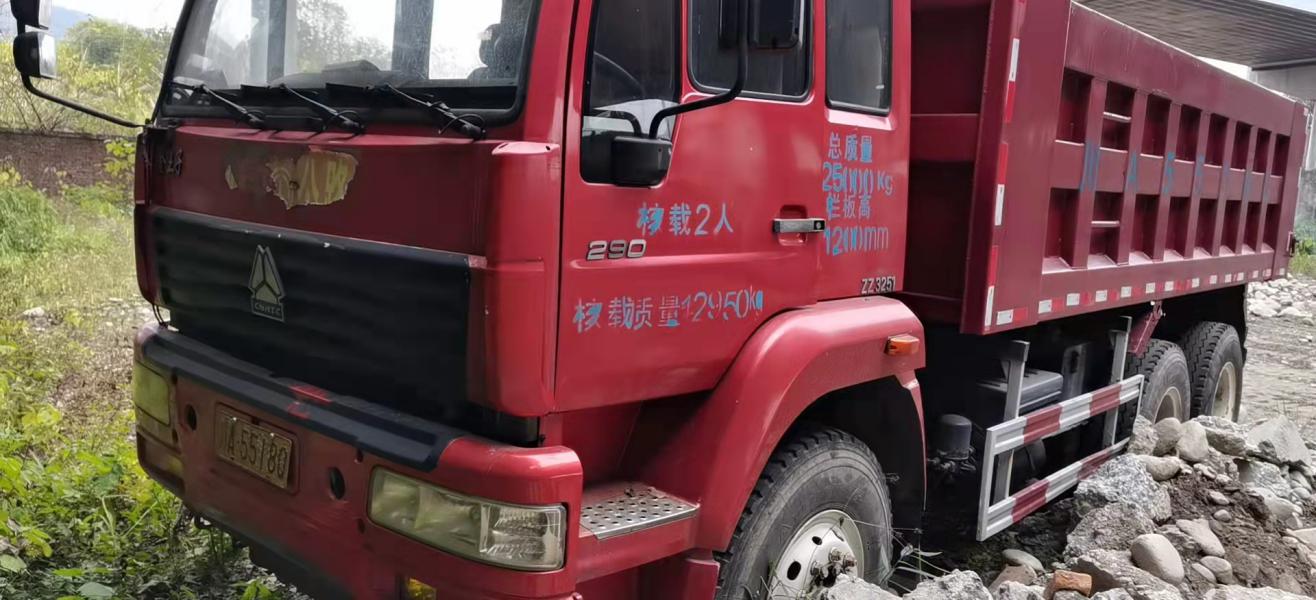 四川省川北高速公路股份有限公司2022年车辆报废处置项目比选申请文件比选申请人：	         （盖单位公章）2023年月目  录一、比选申请函及报价表二、法人证明材料及授权委托书三、资格审查资料四、补遗书（如果有） 五、比选申请人认为应附的其它资料一、比选申请函及报价表（一）比选申请函致：四川省川北高速公路股份有限公司：1．我们仔细阅读了询价文件，并对它们没有保留；我方愿意以人民币总报价          元（含清排障车：     元/吨、小型车：     元/吨、中巴车：     元/吨作为本次的报价（详细报价见2022年车辆报废处置回收报价表），报废车辆回收报价匀不含税费，遵照询价文件的要求承担本项目实施、完成工作。 2.如果你单位接受我单位的报价，即向我单位发出成交类通知后，我单位同意按以上报价同贵公司签订书面合同，按车辆账套分类的所属法人主签定合同，我单位保证在签订合同后5天内交回车辆回收款，并保证在合同要求的时间之内完善车辆注销手续。 3.我单位同意在从规定的公开报价之日起90天的比选申请文件有效期内严格遵守本比选申请函的各项承诺。在此期限届满之前，比选文件及本比选申请函始终将对我单位具有约束力，并随时接受中标。 4.我单位理解，你单位只接受最高的报价。同时也理解，你单位不负担我单位的任何报价费用。比选申请人（盖单位公章）：	法定代表人或其委托代理人（签字）：	日期：   2023  年       月      日注：所有车辆所报的回收单价、总价均不含购置税费用。二、法人证明材料及授权委托书（一）法定代表人身份证明书单位名称：	（比选申请人全称）	单位性质：	地	址：	成立时间：	年		月		日经营期限：	姓名：  （ 法定代表人签字）性别：	年龄：	   职务：	系	（比选申请人全称）	的法定代表人 。特此证明。比选申请人（盖单位公章）：	（比选申请人全称）日	期：	年	月	日注：1.如果由比选申请人的法定代表人亲自签署比选申请文件，则仅需提供本证明(不再提交授权委托书)；2.本身份证明要求法定代表人的签字必须是亲笔签名，不得使用印章、签名章或其他电子制版签名。（二）法定代表人授权委托书（如果有）致：                 （比选人全称）：本人（姓名）系（比选申请人全称）的法定代表人，现授权委托（被委托人姓名、职务）为我公司代理人，以本公司的名义参加（项目名称）比选的比选活动。代理人在比选活动过程中所签署的一切文件和处理与之有关的一切事务，均为代表本公司的行为，与本人的行为具有同等的法律效力。本公司将承担代理人行为的一切法律责任和后果。委托期限：自本委托书签署之日起至比选有效期期满。代理人无转委托权，特此委托。比选申请人：                             （盖单位公章）     法定代表人：                              （  法定代表签字）身份证号码：                         	委托代理人：                                      （签字）    身份证号码：                         	日      期：      年       月       日注：1.若比选申请文件由委托代理人签署，则须提交授权委托书，授权委托书须满足下列要求：（1）法定代表人和委托代理人必须在授权书上亲笔签名，不得使用印章、签名章或其他电子制版签名；（2）委托代理人只能是一个人，且不能再授予他人，否则比选人将认为其授权无效；2.如果由比选申请人的法定代表人亲自签署比选申请文件，则不需提交授权委托书。3.本授权委托书后应附法定代表人和委托代理人身份证复印件（包括正面、反面，黑白或彩色）。（三）承 诺 书 格 式致：(比选人全称)作为（项目名称）比选申请人在此声明：对所申请项目中提供的所有报价资料包括所填报的人员及所附证明文件保证其真实性和合法性，如有虚假，将按比选文件及现行的有关法律、法规承担相应的责任。比选申请人：     (全称)  (盖章)   法定代表人                  或                   其授权的代理人： （职务）（姓名）(签字)                             日期：____年____月_____日三、比选申请人信誉情况1.比选申请人提供在“信用中国”网站（www.creditchina.gov.cn）中未被列入失信被执行人名单的网页截图复印件（黑白或彩色）。2.比选申请人提供在国家企业信用信息公示系统（www.gsxt.gov.cn）未被列入严重违法失信企业名单的网页截图复印件（黑白或彩色）。3.提供比选申请人及法定代表人近三年（2020年1月1日至比选申请文件递交截止时间前一天）均无行贿犯罪档案记录承诺函，承诺函附后。无行贿犯罪档案记录承诺函（格式）致     （比选人）              :我公司（比选申请人名称） 、法定代表人（姓名）（身份证号）、在近三年（20年1月1日至比选申请文件递交截止时间前一天）期间内，承诺均无行贿犯罪记录。若存在隐瞒的，一经查实将不通过资格审查。若在评审后查实的可取消其中选候选人或中选人资格。特此承诺。比选申请人（盖单位公章）：	法定代表人或委托代理人：		                      （签字） 日	期：	       年	   月	日无通报承诺函致     （比选人）              :我公司（比选申请人名称）在此郑重承诺：我单位满足《四川省国资委及出资企业中介机构选聘管理试行办法》（川国资委办[2019]9号）相关要求，即符合下列条件：一、依法设立，具有相应执业资质；二、合法经营，依法执业，遵守法律法规、职业道德和执业准则，有良好社会信誉；三、按规定通过了有关部门的年度检验。四、不存在下列规定的情形：（一）弄虚作假、恶意串通、营私舞弊等严重不诚信行为；（二）分别接受利益想对方委托，就同一事项提供有利益冲突的中介服务；（三）出具虚假或重大失实的业务报告；我单位对以上承诺内容和提供材料的真实性、完整性负责。比选申请人（盖单位公章）：                                  法定代表人或委托代理人（签字）：		                     日期：       年      月    日四、补遗书（如果有）五、比选申请人认为应附的其它资料202年车辆报废处置回收报价表202年车辆报废处置回收报价表202年车辆报废处置回收报价表202年车辆报废处置回收报价表202年车辆报废处置回收报价表202年车辆报废处置回收报价表202年车辆报废处置回收报价表202年车辆报废处置回收报价表202年车辆报废处置回收报价表类型序号车牌车型购置时间发动机号整备质量
（吨）回收单价
（元/吨）单车回收报价
（元）小型车1川A－3DW76尼桑皮卡2012.12960010Z1.48小型车2川A－S370Q大众帕萨特2007.032172991.48小型车3川A－27S4P三凌越野2008.04TN37392.12小型车4川A－962E9三凌越野2009.05TX09662.12小型车5川A－976Q9别克商务2010.12930500331.80中巴车1川A－L1633丰田考斯特2013.0384883493.29中巴车2川A－2001Q丰田考斯特2007.0880217933.29清排障车1川A－5539Q粤海平板拖车（3T）2011.09300781094.30合计：8台  总报价合计人民币小写：                 ；人民币大写：                           合计：8台  总报价合计人民币小写：                 ；人民币大写：                           合计：8台  总报价合计人民币小写：                 ；人民币大写：                           合计：8台  总报价合计人民币小写：                 ；人民币大写：                           合计：8台  总报价合计人民币小写：                 ；人民币大写：                           合计：8台  总报价合计人民币小写：                 ；人民币大写：                           合计：8台  总报价合计人民币小写：                 ；人民币大写：                           合计：8台  总报价合计人民币小写：                 ；人民币大写：                           合计：8台  总报价合计人民币小写：                 ；人民币大写：                           完善台报废车辆注销手续时间              天。完善台报废车辆注销手续时间              天。完善台报废车辆注销手续时间              天。完善台报废车辆注销手续时间              天。完善台报废车辆注销手续时间              天。完善台报废车辆注销手续时间              天。完善台报废车辆注销手续时间              天。完善台报废车辆注销手续时间              天。完善台报废车辆注销手续时间              天。
申请比选人（签字盖章）：                                                               

经办人姓名：                        联系电话：                             时间：        年     月      日
申请比选人（签字盖章）：                                                               

经办人姓名：                        联系电话：                             时间：        年     月      日
申请比选人（签字盖章）：                                                               

经办人姓名：                        联系电话：                             时间：        年     月      日
申请比选人（签字盖章）：                                                               

经办人姓名：                        联系电话：                             时间：        年     月      日
申请比选人（签字盖章）：                                                               

经办人姓名：                        联系电话：                             时间：        年     月      日
申请比选人（签字盖章）：                                                               

经办人姓名：                        联系电话：                             时间：        年     月      日
申请比选人（签字盖章）：                                                               

经办人姓名：                        联系电话：                             时间：        年     月      日
申请比选人（签字盖章）：                                                               

经办人姓名：                        联系电话：                             时间：        年     月      日
申请比选人（签字盖章）：                                                               

经办人姓名：                        联系电话：                             时间：        年     月      日